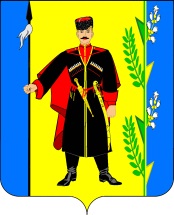 АДМИНИСТРАЦИЯ ВЫСЕЛКОВСКОГО СЕЛЬСКОГО ПОСЕЛЕНИЯ ВЫСЕЛКОВСКОГО РАЙОНАПамятка о мерах пожарной безопасности в жильеПожар в жилом доме - это большая беда. Огонь уничтожает все на своем пути, за считанные минуты люди остаются без крова над головой и имущества нажитого годами, а иногда и бесценное человеческие жизни.Основными причинами пожаров являются: - нарушение правил пожарной безопасности при эксплуатации бытовых электронагревательных приборов; - нарушения правил пожарной безопасности при курении;- нарушение правил пожарной безопасности при монтаже и эксплуатации электрических сетей.Для предупреждения пожара и гибели людей в своем «жилище» достаточно соблюдение элементарных требований правил пожарной безопасности в быту: - НЕ доверяйте детям спички, разъясните им опасность игр с огнем, не оставляйте детей одних дома;- НЕ оставляйте без присмотра электронагревательные приборы, выходя из дома (квартиры) не забывайте отключать электробытовые приборы и освещение; - НЕ допускайте курение лежа в постели, не оставляйте непотушенные сигареты; - НЕ допускайте хранение горючих материалов и жидкостей, баллонов с горючими газами на лоджиях и балконах.Для оперативного проведения спасательных работ и тушения пожара подразделениями пожарной охраны не загромождайте автотранспортом подъезды и проезды к жилым зданиям, источникам противопожарного водоснабжения.Если в квартире (доме) произошел пожар, немедленно сообщите о нем в пожарную охрану по телефонам: 01, с мобильного телефона 101 или 112. Если ликвидировать очаг пожара своими силами не представляется возможным, покиньте квартиру и прикройте за собой входную дверь. Если лестничные клетки сильно задымлены, закройте щели входных дверей смоченными водой тканями и пр. С прибытием к месту происшествия пожарных подразделений подайте с окна знак об оказании Вам помощи. Не рекомендуется пользоваться лифтом при эвакуации из здания. ПОМНИТЕ! Соблюдая меры пожарной безопасности, Вы сохраните свое здоровье и имущество. Меры пожарной безопасности в зимний период: С наступлением холодов возрастает вероятность возникновения пожара в жилых домах, что связано с частой эксплуатацией электрических и отопительных приборов. Чтобы избежать трагедии, просим жителей Выселковского сельского поселения Выселковского района выполнить следующие профилактические мероприятия:— выполните ремонт электропроводки, неисправных выключателей, розеток;— содержите отопительные электрические приборы, плиты в исправном состоянии подальше от штор и мебели на несгораемых подставках;— не допускайте включение в одну сеть электроприборов повышенной мощности, это приводит к перегрузке в электросети;— не применяйте самодельные электронагревательные приборы;— перед уходом из дома убедитесь, что газовое и электрическое оборудование выключено; — своевременно ремонтируйте отопительные печи;— очистите дымоходы от сажи;— заделайте трещины в кладке печи и дымовой трубе песчано-глиняным раствором, оштукатурьте и побелите; — на полу перед топочной дверкой прибейте металлический лист размером 50x70 см;— не допускайте перекала отопительной печи;— исключите растопку печи легковоспламеняющимися жидкостями;— будьте внимательны к детям, не оставляйте малышей без присмотра;— курите в строго отведенных местах. Помните, что курение в постели, особенно в нетрезвом виде, часто является причиной пожара.В случае возникновения пожара немедленно звоните в пожарно-спасательную службу по телефону 01 или 101.ПОМНИТЕ! СОБЛЮДЕНИЕ МЕР ПОЖАРНОЙ БЕЗОПАСНОСТИ – ЭТО ЗАЛОГ ВАШЕГО БЛАГОПОЛУЧИЯ, СОХРАННОСТИ ВАШЕЙ СОБСТВЕННОЙ ЖИЗНИ И ЖИЗНИ ВАШИХ БЛИЗКИХ! 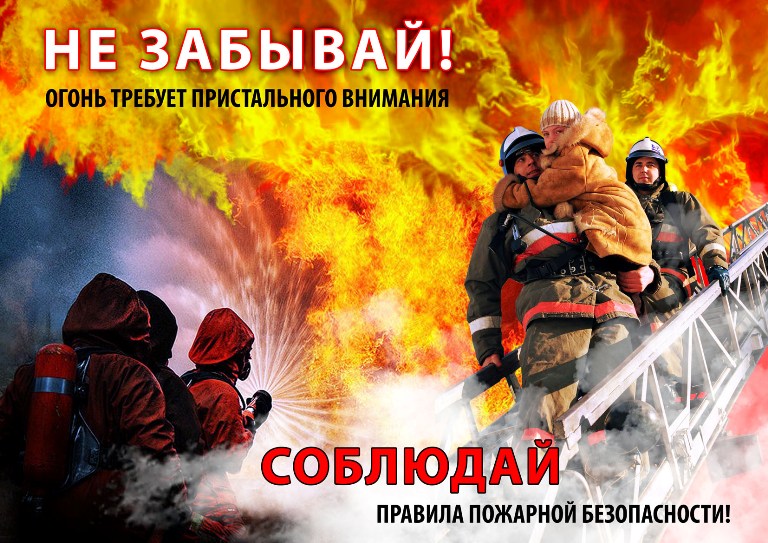 